Matulji, 28.veljače 2020.JAVNO SAVJETOVANJE O PRIJEDLOGU ODLUKE O RASPOREĐIVANJU SREDSTAVA PRORAČUNA OPĆINE MATULJI ZA REDOVITO GODIŠNJE FINANCIRANJE POLITIČKIH STRANAKA I NEZAVISNIH VIJEĆNIKA U 2020.GODINIJavno savjetovanje otvoreno je u trajanju od 28.02.-27.03.20120.godine.Zainteresirani svoje prijedloge i/ili sugestije koji se odnose na prijedlog ove Odluke poslati poštom ili na e mail adresu: danijel.jerman@matulji.hr       Općina MatuljiOBRAZLOŽENJEOdluke o raspoređivanju sredstava Proračuna Općine Matulji za redovito godišnje financiranjE političkih stranaka i nezavisnih vijećnika u 2020.godiniZAKONSKA OSNOVADana 24.03.2019.godine stupio je na snagu Zakon o financiranju političkih aktivnosti, izborne promidžbe i referenduma (Narodne novine 23/19) kojim se uređuje način financiranja političkih stranaka, zastupnika izabranih s neovisnih lista i zastupnika nacionalnih manjina koje su kandidirali birači ili udruge nacionalnih manjina, članova predstavničkih tijela jedinica samouprave izabranih s liste grupe birača, neovisnih lista odnosno lista grupe birača i kandidata, referendumskih aktivnosti, stjecanje i trošenje sredstava te nadzor i revizija.Člankom 5. Zakona propisano je da je jedinica lokalne samouprave dužna osigurati sredstva za redovito godišnje financiranje političkih stranaka i nezavisnih vijećnika iz proračuna u iznosu koji se određuje u proračunu za svaku godinu za koju se proračun donosi. Istim je člankom propisano da visina sredstava po jednom članu predstavničkog tijela jedinice samouprave godišnje koja ima više od 10.000 stanovnika ne može biti određena u iznosu manjem 3500,00 kuna. Člankom 6. propisano je da pravo na redovito godišnje financiranje iz sredstava proračuna jedinice samouprave imaju političke stranke koje su prema konačnim rezultatima izbora dobile mjesto člana u predstavničkom tijelu jedinice samouprave i nezavisni vijećnici.Nadalje člankom 7. Zakona propisno je da se sredstva iz članka 5. ovoga Zakona raspoređuju se na način da se utvrdi jednaki iznos sredstava za redovito godišnje financiranje političkih stranaka i nezavisnih vijećnika u predstavničkom tijelu jedinice samouprave, tako da pojedinoj političkoj stranci koja je bila predlagatelj liste pripadaju sredstva razmjerna broju dobivenih zastupničkih mjesta odnosno mjesta članova u predstavničkom tijelu jedinice samouprave, prema konačnim rezultatima izbora za zastupnike u Hrvatski sabor odnosno za članove predstavničkog tijela jedinice samouprave. Člankom 7. se također uređuju pitanja pripadnosti raspoređenih sredstava u slučaju zajedničkih lista, udruživanja ili razdvajanja. Nadalje, člankom 10. stavkom 3. Zakona je propisano da Odluku kojom se raspoređuju sredstva za redovito godišnje financiranje političkih stranaka i nezavisnih vijećnika iz proračuna donosi predstavničko tijelo  kao i da se raspoređena sredstva doznačuju na žiro račun političke stranke odnosno na poseban račun nezavisnog vijećnika, tromjesečno u jednakim iznosima odnosno ako se početak ili završetak mandata ne poklapaju s početkom ili završetkom tromjesečja, u tom se tromjesečju isplaćuje iznos razmjeran broju dana trajanja mandata. Bitno je istaknuti da je člankom 9. stavkom 1. Zakona propisano da političkim strankama i nezavisnim zastupnicima za svakog zastupnika podzastupljenog spola pripada naknada u visini od 10% iznosa predviđenog po svakom vijećniku pod uvjetom (članak 9. stavak 2.) da je zastupljenost jednog spola niža od 40%.Konačno člankom 11. stavkom 3. propisano je da su jedinice samouprave dužne nakon završetka poslovne godine, a najkasnije do 1. ožujka tekuće godine za prethodnu godinu objaviti na svojim mrežnim stranicama izvješće o iznosu raspoređenih i isplaćenih sredstava iz proračuna jedinice samouprave za redovito godišnje financiranje svake političke stranke zastupljene u predstavničkom tijelu jedinice samouprave i svakog nezavisnog vijećnika, a stavkom 4, propisan je sadržaj izvješća.Zakon predviđa i mogućnost (članak 8.) da se nezavisni vijećnici mogu odreći prava na redovito godišnje financiranje iz proračuna jedinice samouprave pisanom izjavom koja se dostavlja  predstavničkom tijelu jedinice samouprave te Državnom izbornom povjerenstvu i Državnom uredu za reviziju.ANALIZA STANJAPrije stupanja na snagu ovog Zakona sredstva na ime naknada političkim strankama planirana Proračunom Općine Matulji također su se raspoređivala su sukladno Odluci o financiranju političkih stranaka i nezavisnih vijećnika. Iznosi naknada utvrđivali su se uzimajući u obzir ukupan iznos planiran Proračunom za svaku godinu. Kako se proračunska sredstva za tu namjenu nisu mijenjala već duži niz godina naknada za rad po svakom vijećniku utvrđivala su se u godišnjem iznosu od 19.044 kuna za vijećnika muškog spola (822,80 kn mjesečno) odnosno 20.952 kuna za svakog vijećnika ženskog spola (905,08 kn mjesečno).Naknade su se isplaćivale tromjesečno do kraja tromjesečja.OBRAZLOŽENJE PRIJEDLOGAPrema ovom prijedlogu sredstava za redovito godišnje financiranje političkih stranaka i nezavisnih vijećnika neznatno su viša u odnosu na dosadašnju Odluku. Naime radi jednostavnijeg praćenja iznos naknade utvrđen je na način da čini cijeli broj bez decimala (825,00 kn mjesečno). Nadalje, uzimajući u obzir ukupan broj vijećnika (17), broj vijećnika muškog (12) odnosno ženskog spola (5) utvrđeno je da je zastupljenost ženskog spola u općinskom vijeću niža od 40%. Dakle, s obzirom da postoji podzastupljenost ženskog spola naknada za vijećnice uvećava se za 10%, sve sukladno gore istaknutim odredbama Zakona.Na osnovi navedenog predlaže se da se sredstava proračuna za 2020.godinu na ime naknada rasporede po vijećniku na godišnjoj razini kako slijedi-   9.900,00 kuna (825,00 kn mjesečno) za vijećnike muškog spola te - 10.890,00 kuna za vijećnike ženskog spola (907,50 kn mjesečno).Naknade obračunate prema ovom prijedlogu i dalje bi se isplaćivale do kraja tromjesečja za to tromjesečje. Međutim, s obzirom da je već proteklo veći dio I. tromjesečja 2020. godine, uzimajući u obzir potrebno vrijeme za stupanje na snagu Odluke, predlaže da se izuzetno isplata za prvo tromjesečje predvidi do kraja mjeseca travnja 2020.godine.Proračunom Općine Matulji za 2020.godinu osigurano je 172.810 kuna za predmetnu namjenu. Uzimajući u obzir izračun rasporeda sredstava prema ovoj Odluci, za provedbu iste biti će nužno kod prvih izmjena Proračuna osigurati dodatna sredstva u visini od 500,00 kuna.								             Općinski načelnik								                 Mario ĆikovićNACRT ODLUKE____________________________________________________________________________________Na temelju članka 10.stavka 3. Zakona o financiranju političkih aktivnosti, izborne promidžbe i referenduma (Narodne novine 29/19) te članka 32. Statuta Općine Matulji (»Službene novine Primorsko-goranske županije« broj 26/09, 38/09, 8/13, 17/14, 29/14, 4/15 - pročišćeni tekst, 39/15 i 7/18), Općinsko vijeće Općine Matulji na sjednici održanoj dana _____________. godine, donosiOdluka o raspoređivanju sredstava Proračuna Općine Matulji za redovito godišnje financiranja političkih stranaka i nezavisnih vijećnika u 2020.godiniČlanak 1.Ovom Odlukom utvrđuje se iznos sredstava za svakog vijećnika Općinskog vijeća Općine Matulji, iznos sredstava koji pripada političkim strankama i nezavisnim vijećnicima, rokovi isplata te način i rokovi objave izvješća o iznosu raspoređenih i isplaćenih sredstava te odricanje prava na naknadu.  Članak 2.Za svakog vijećnika Općinskog vijeća Općine Matulji utvrđuje se iznos sredstava Proračuna Općine Matulji za 2020.godinu namijenjenih za redovito godišnje financiranje u iznosu od 9.900,00 kuna po vijećniku muškog spola te 10.890,00 kuna po vijećniku ženskog spola.Članak 3.Temeljem broja mandata u Općinskom vijeću, političkim strankama i nezavisnim vijećnicima za redovito godišnje financiranje na osnovi iznosa iz članka 2. ove Odluke, raspoređuju se sredstva Proračuna kako slijedi:Članak 4.Sredstva Proračuna Općine Matulji za 2020.godinu, raspoređena prema članku 3. ove Odluke, doznačuju se na žiro račun političke stranke odnosno poseban račun nezavisnih vijećnika tromjesečno u jednakim iznosima do posljednjeg dana u tromjesečju za koje se naknada isplaćuje i to:(2) Izuzetno od stavka 1.ovog članka iznosi  naknada za prvo tromjesečje 2020. isplaćuju se do kraja mjeseca travnja 2020.godine.Članak 5.Nezavisni vijećnici mogu se odreći prava na redovito godišnje financiranje iz Proračuna Općine Matulji za 2020.godinu godinu dostavom pisane izjave Općinskom vijeću Općine Matulji. Dana izjave se ne može povući.U slučaju iz stavka 1. ovog članka nezavisni vijećnik nema pravo na financiranje iz Proračuna do isteka proračunske godine, a financijska sredstva koja pripadaju nezavisnom vijećniku ostaju u Proračunu Općine Matulji.Članak 6.Na mrežnim stranicama Općine Matulji, po završetku tekuće proračunske godine, a najkasnije do 01. ožujka 2021.godine, objavit će se izvješće o iznosu raspoređenih i isplaćenih sredstava Proračuna Općine Matulji za redovito godišnje financiranja političkih stranaka i nezavisnih vijećnika u 2020.godini Članak 7.Ova Odluka stupa na snagu osmog dana od dana objave u Službenim novinama Primorsko-goranske županije.KLASA: 011-01/20-01/0003UR.BROJ: 2156-04-01/01-01/20-____U Matuljima,_______________							OPĆINSKO VIJEĆE OPĆINE MATULJI							 PREDSJEDNIK GRADSKOG VIJEĆA							       Darjan Buković dipl.ooec.bac.REPUBLIKA HRVATSKAPRIMORSKO-GORANSKA ŽUPANIJAREPUBLIKA HRVATSKAPRIMORSKO-GORANSKA ŽUPANIJAREPUBLIKA HRVATSKAPRIMORSKO-GORANSKA ŽUPANIJA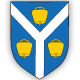   OPĆINA MATULJI  OPĆINA MATULJI  OPĆINA MATULJIPOLITIČKA STRANKA/NEZAVISNI VIJEĆNIKBROJ VIJEĆNIKA muškog spolaBROJ VIJEĆNIKA ženskog spolaUKUPNO(u kn) IDS109,900.00SDP2241,580.00UNIJA KVARNERA109,900.00HSU0110,890.00HDZ2130,690.00AKCIJA MLADIH2019,800.00ŽIVI ZID0110,890.00PGS2019,800.00ŽELJKO GRBAC109,900.00SANDRO PECMAN109,900.00UKUPNO125173,250.00POLITIČKA STRANKA/NEZAVISNI ZASTUPNIKIZNOS PO TROMJESEČJUIDS2,475.00SDP10,395.00UNIJA KVARNERA2,475.00HSU2,722.50HDZ7,672.50AKCIJA MLADIH4,950.00ŽIVI ZID2,722.50PGS4,950.00ŽELJKO GRBAC2,475.00SANDRO PECMAN2,475.00UKUPNO43,312.50